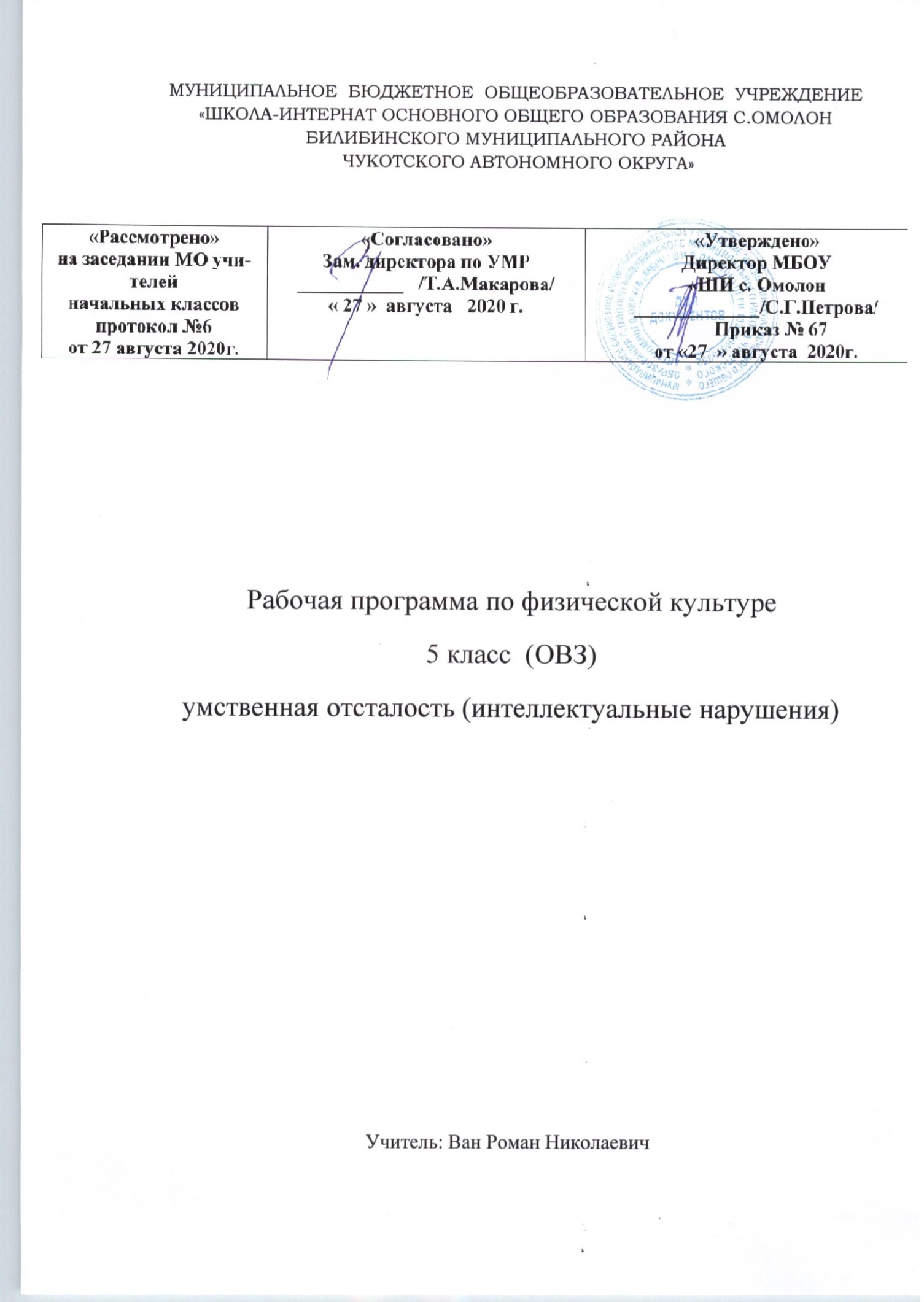 Физическая культура Пояснительная запискаРабочая программа  по физической культуре    составлена на основе: Устава МБОУ «ШИ с. Омолон» Адаптированной    образовательной программы обучающихся с ОВЗ умственной отсталостью (интеллектуальными нарушениями) на 2020-2021 учебный год Учебным планом обучающихся с ОВЗ умственной отсталостью (интеллектуальными нарушениями) МБОУ «ШИ с. Омолон» на 2020 -2021 учебный годПрограмма по физической культуре для обучающихся V-IX-х классов является логическим продолжением соответствующей учебной программы I—IV классов.Основная цель изучения физической культуры заключается во всестороннем развитии личности обучающихся с умственной отсталостью (интеллектуальными нарушениями) в процессе приобщения их к физической культуре, повышении уровня их психофизического развития, расширении индивидуальных двигательных возможностей, комплексной коррекции нарушений развития, социальной адаптации.Задачи, реализуемые в ходе уроков физической культуры:― воспитание интереса к физической культуре и спорту; ― овладение основами доступных видов спорта (легкой атлетикой, гимнастикой, лыжной подготовкой и др.) в соответствии с возрастными и психофизическими особенностями обучающихся;― коррекция недостатков познавательной сферы и психомоторного развития; развитие и совершенствование волевой сферы; формирование социально приемлемых форм поведения, предупреждение проявлений деструктивного поведения (крик, агрессия, самоагрессия, стереотипии и др.) в процессе уроков и во внеучебной деятельности;― воспитание нравственных качеств и свойств личности; содействие военно-патриотической подготовке.Место учебного предмета «Физическая культура»  в учебном плане На физическую культуру отводится 102 часа в год, 3 учебных часа в неделю.Требования к результатам освоения содержания курсаМинимальный уровень:представления о физической культуре как средстве укрепления здоровья, физического развития и физической подготовки человека;выполнение комплексов утренней гимнастики под руководством учителя;знание основных правил поведения на уроках физической культуры и осознанное их применение;выполнение несложных упражнений по словесной инструкции при выполнении строевых команд;представления о двигательных действиях; знание основных строевых команд; подсчёт при выполнении общеразвивающих упражнений;ходьба в различном темпе с различными исходными положениями;взаимодействие со сверстниками в организации и проведении подвижных игр, элементов соревнований; участие в подвижных играх и эстафетах под руководством учителя;знание правил бережного обращения с инвентарём и оборудованием, соблюдение требований техники безопасности в процессе участия в физкультурно-спортивных мероприятиях.Достаточный уровень:практическое освоение элементов гимнастики, легкой атлетики, лыжной подготовки, спортивных и подвижных игр и других видов физической культуры;самостоятельное выполнение комплексов утренней гимнастики;владение комплексами упражнений для формирования правильной осанки и развития мышц туловища; участие в оздоровительных занятиях в режиме дня (физкультминутки);выполнение основных двигательных действий в соответствии с заданием учителя: бег, ходьба, прыжки и др.;подача и выполнение строевых команд, ведение подсчёта при выполнении общеразвивающих упражнений.совместное участие со сверстниками в подвижных играх и эстафетах;оказание посильной помощь и поддержки сверстникам в процессе участия в подвижных играх и соревнованиях; знание спортивных традиций своего народа и других народов; знание способов использования различного спортивного инвентаря в основных видах двигательной активности и их применение в практической деятельности;знание правил и техники выполнения двигательных действий, применение усвоенных правил при выполнении двигательных действий под руководством учителя;знание и применение правил бережного обращения с инвентарём и оборудованием в повседневной жизни; соблюдение требований техники безопасности в процессе участия в физкультурно-спортивных мероприятиях.Содержание учебного курсаСодержание программы отражено в следующих разделах: «Гимнастика», «Легкая атлетика», «Лыжная и конькобежная подготовки», «Подвижные игры», «Спортивные игры». В каждом из разделов выделено два взаимосвязанных подраздела: «Теоретические сведения» и «Практический материал». Кроме этого, с учетом возраста и психофизических возможностей обучающихся им также предлагаются для усвоения некоторые теоретические сведения из области физической культуры, которые имеют самостоятельное значение.В разделе «Гимнастика» (подраздел «Практический материал») кроме построений и перестроений представлены два основных вида физических упражнений: с предметами и без предметов, содержание которых по сравнению с младшими классами в основном остается без изменений, но при этом возрастает их сложность и увеличивается дозировка. К упражнениям с предметами добавляется опорный прыжок; упражнения со скакалками; гантелями и штангой; на преодоление сопротивления; упражнения для корпуса и ног; элементы акробатики.В раздел «Легкая атлетика» включены традиционные виды: ходьба, бег, прыжки, метание, которые способствуют развитию физических качеств обучающихся (силы, ловкости, быстроты и т. д.).Освоение раздела «Лыжная и конькобежная подготовка» направлена на дальнейшее совершенствование навыков владения лыжами и коньками, которые способствуют коррекции психомоторной сферы обучающихся. В тех регионах, где климатические условия не позволяют систематически заниматься лыжной и конькобежной подготовками, следует заменить их занятиями гимнастикой, легкой атлетикой, играми. Но в этом случае следует проводить уроки физкультуры не только в условиях спортивного зала, но и на свежем воздухе.Особое место в системе уроков по физической культуре занимают разделы «Подвижные игры» и «Спортивные игры», которые не только способствуют укреплению здоровья обучающихся и развитию у них необходимых физических качеств, но и формируют навыки коллективного взаимодействия. Начиная с V-го класса, обучающиеся знакомятся с доступными видами спортивных игр: волейболом, баскетболом, настольным теннисом, хоккеем на полу (последнее может использоваться как дополнительный материал).Теоретические сведенияЛичная гигиена, солнечные и воздушные ванны. Значение физических упражнений в жизни человека. Подвижные игры. Роль физкультуры в подготовке к труду. Значение физической культуры в жизни человека. Самостраховка и самоконтроль при выполнении физических упражнений. Помощь при травмах. Способы самостоятельного измерения частоты сердечных сокращений. Физическая культура и спорт в России. Специальные олимпийские игры.Здоровый образ жизни и занятия спортом после окончания школы.ГимнастикаТеоретические сведения. Элементарные сведения о передвижениях по ориентирам.Правила поведения на занятиях по гимнастике. Значение утренней гимнастики.Практический материал: Построения и перестроения. Упражнения без предметов (корригирующие и общеразвивающие упражнения):упражнения на дыхание; для развития мышц кистей рук и пальцев; мышц шеи; расслабления мышц; укрепления голеностопных суставов и стоп; укрепления мышц туловища, рук и ног; для формирования и укрепления правильной осанки.Упражнения с предметами:с гимнастическими палками; большими обручами; малыми мячами; большим мячом; набивными мячами; со скакалками; гантелями и штангой; лазанье и перелезание; упражнения на равновесие; опорный прыжок; упражнения для развития пространственно-временной дифференцировки и точности движений; упражнения на преодоление сопротивления; переноска грузов и передача предметов.Легкая атлетика Теоретические сведения. Подготовка суставов и мышечно-сухожильного аппарата к предстоящей деятельности. Техника безопасности при прыжках в длину.Фазы прыжка в высоту с разбега. Подготовка суставов и мышечно-сухожильного аппарата к предстоящей деятельности. Техника безопасности при выполнении прыжков в высоту.Правила судейства по бегу, прыжкам, метанию; правила передачи эстафетной палочки в легкоатлетических эстафетах.Практический материал: Ходьба. Ходьба в разном темпе; с изменением направления; ускорением и замедлением; преодолением препятствий и т. п.Бег. Медленный бег с равномерной скоростью. Бег с варьированием скорости. Скоростной бег. Эстафетный бег. Бег с преодолением препятствий. Бег на короткие, средние и длинные дистанции. Кроссовый бег по слабопересеченной местности.Прыжки. Отработка выпрыгивания и спрыгивания с препятствий. Прыжки в длину (способами «оттолкнув ноги», «перешагивание»). Прыжки в высоту способом «перекат».Метание. Метание малого мяча на дальность. Метание мяча в вертикальную цель. Метание в движущую цель. Лыжная и конькобежная подготовкиЛыжная подготовкаТеоретические сведения. Сведения о применении лыж в быту. Занятия на лыжах как средство закаливания организма. Прокладка учебной лыжни; санитарно-гигиенические требования к занятиям на лыжах. Виды лыжного спорта; сведения о технике лыжных ходов.Практический материал. Стойка лыжника. Виды лыжных ходов (попеременный двухшажный; одновременный бесшажный; одновременный одношажный). Совершенствование разных видов подъемов и спусков. Повороты. Конькобежная подготовкаТеоретические сведения. Занятия на коньках как средство закаливания организма. Практический материал. Стойка конькобежца. Бег по прямой. Бег по прямой и на поворотах. Вход в поворот. Свободное катание. Бег на время.Подвижные игрыПрактический материал. Коррекционные игры;Игры с элементами общеразвивающих упражнений: игры с бегом; прыжками; лазанием; метанием и ловлей мяча; построениями и перестроениями; бросанием, ловлей, метанием и др.Спортивные игрыБаскетболТеоретические сведения. Правила игры в баскетбол, правила поведения учащихся при выполнении упражнений с мячом. Влияние занятий баскетболом на организм учащихся. Практический материал. Стойка баскетболиста. Передвижение в стойке вправо, влево, вперед, назад. Остановка по свистку. Передача мяча от груди с места и в движении шагом. Ловля мяча двумя руками на месте на уровне груди. Ведение мяча на месте и в движении. Бросок мяча двумя руками в кольцо снизу и от груди с места. Прямая подача. Подвижные игры на основе баскетбола. Эстафеты с ведением мяча.ВолейболТеоретические сведения. Общие сведения об игре в волейбол, простейшие правила игры, расстановка и перемещение игроков на площадке. Права и обязанности игроков, предупреждение травматизма при игре в волейбол.Практический материал. Прием и передача мяча снизу и сверху. Отбивание мяча снизу двумя руками через сетку на месте и в движении. Верхняя прямая передача в прыжке. Верхняя прямая подача. Прыжки вверх с места и шага, прыжки у сетки. Многоскоки. Верхняя прямая передача мяча после перемещения вперед, вправо, влево.Учебные игры на основе волейбола. Игры (эстафеты) с мячами.Настольный теннисТеоретические сведения. Парные игры. Правила соревнований. Тактика парных игр. Практический материал. Подача мяча слева и справа, удары слева, справа, прямые с вращением мяча. Одиночные игры.Хоккей на полуТеоретические сведения. Правила безопасной игры в хоккей на полу. Практический материал. Передвижение по площадке в стойке хоккеиста влево, вправо, назад, вперед. Способы владения клюшкой, ведение шайбы. Учебные игры с учетом ранее изученных правил. Тематическое планирование Легкая атлетика – 15 часовКалендарно -ТЕМАТИЧЕСКОЕ ПЛАНИРОВАНИЕ Класс 5 п/пНаименование разделов и темВсего часовЛёгкая атлетика (15 час)Лёгкая атлетика (15 час)Лёгкая атлетика (15 час)1Инструктаж по технике безопасности в физкультурном зале, на спортивной площадке. Подготовка спортивной формы к занятиям.Спортивные игры12Сочетание разновидностей ходьбы (на носках, на пятках, в полуприседе, спиной   вперед по инструкции учителя)13Сочетание разновидностей ходьбы (на носках, на пятках, в полуприседе, спиной   вперед по инструкции учителя)14Сочетание разновидностей ходьбы (на носках, на пятках, в полуприседе, спиной   вперед , приставным шагом, левым и правым боком)15 Пробегание отрезков 10м, 20м 16Пробегание отрезков 10м, 20м, 30м17Обучение прыжка в длину с разбега способом согнув ноги18Обучение прыжка в длину с разбега способом согнув ноги. Бег 60м19Обучение метанию малого мяча на дальность с 3 шагов разбега(коридор 10м)110Повторение метанию малого мяча на дальность с 3 шагов разбега(коридор 10м)111Бег на скорость 60м. Метание малого мяча на дальность112Повторение прыжка в длину с разбега способом согнув ноги113Развитие выносливости. Сочетание медленного бега с ходьбой до 4 мин114Развитие скоростно-силовых качеств. Прыжки  в длину с места115Развитие выносливости. Бег 1000м1Гимнастика и акробатика 24чГимнастика и акробатика 24чГимнастика и акробатика 24ч16.1Инструктаж по технике безопасности. Основы знаний. Ходьба в различном темпе со сменой направлений движения117.2Обучение перестроению из колонны по одному в колонну по два118.3Обучение перестроению из колонны по одному в колонну по два, по три119.4Ходьба по гимнастической скамейке с ударами мяча о пол и его ловлей, с подбрасыванием и ловлей мяча120.5Повороты на гимнастической скамейке направо налево. Расхождение вдвоем при встрече поворотом121.6Развитие координационных способностей. Ходьба по диагонали, по начерченной линии. Повороты кругом без контроля зрения122.7Прыжки через скакалку на месте в различном темпе123.8Прыжки через скакалку, продвигаясь вперед произвольно124.9Упражнения на осанку, удержание груза 100-150гр на голове в ходьбе в полуприседе125.10Лазание по гимнастической стенке вверх и вниз по диагонали 126.11Лазание по гимнастической скамейке под углом 45о127.12.Подлезание под несколько препятствий высотой 40 см. Перелезание через 2- 3 препятствия разной высоты128.13.Обучение опорному прыжку через гимнастического козла. Наскок в упор стоя на коленях и соскок с взмахом рук129.14.Опорный прыжок через гимнастического козла ноги врозь130.15.Опорный прыжок через гимнастического козла ноги врозь131.16.Обучение кувырку вперед назад из положения  упор присев132.17.Повторение кувырка вперед назад из положения  упор присев133.18. Обучение акробатическому упражнению стойка на лопатках134.19Повторение акробатического упражнения стойка на лопатках135.20Обучение связки кувырку вперед и назад в упор стойки на лопатках136.21Акробатический элемент "мост из положения лежа на спине"137.22Повторение обучению связки кувырку вперед и назад в упор стойки на лопатках138.23Повторение обучению связки кувырку вперед и назад в упор стойки на лопатках139.24Эстафеты с элементами акробатики1Спортивные игры. Пионербол (12 час)Спортивные игры. Пионербол (12 час)Спортивные игры. Пионербол (12 час)40.1  Инструктаж по технике безопасности. Основы знаний.141.2 Ознакомление с правилами игры. Расстановка игроков на площадке. Учебная игра.  142.3Обучение нападающему удару двумя руками сверху. Учебная игра.143.4Обучение ловли мяча после подачи. Повторение нападающего удара. Учебная игра.144.5Обучение боковой подаче. Повторение  ловли мяча. Учебная игра.145.6Повторение боковой подаче. Повторение  ловли мяча. Учебная игра.146.7  Обучение розыгрышу мяча на 3 паса. Учебная игра.147.8Повторение розыгрыша мяча на 3 паса. Учебная игра.148.9Обучение нападающему удару двумя руками сверху. Учебная игра149.10Обучение нападающему удару двумя руками сверху. Учебная игра150.11Блокирование нападающего удара. Учебная игра151.12Блокирование нападающего удара. Учебная игра1Лыжная подготовка (21 час)Лыжная подготовка (21 час)Лыжная подготовка (21 час)52.1  Инструктаж по технике безопасности. Основы знаний.153.2Строевые упражнения с лыжами. Переноска лыж. Свободное катание.154.3Повторение передвижения ступающим и скользящим шагом по лыжне.155.4Повторение передвижения ступающим и скользящим шагом по лыжне.156.5Повторение спуска со склона в низкой стойке157.6Повторение спуска со склона в основной стойке158.7Повторение подъема по склону наискось и прямо "лесенкой"169.8Спуск и подъем со склона. Подвижная игра "Кто дальше?"160.9Спуск и подъем со склона. Подвижная игра "Кто дальше?"161.10Передвижение на лыжах в медленном темпе на отрезке 1 км162.11Передвижение на лыжах в медленном темпе на отрезке 1 км163.12Обучение повороту  на лыжах   вокруг носков лыж164.13Повторение поворота  на лыжах   вокруг носков лыж165.14Передвижение на лыжах до 1 км166.15Передвижение на лыжах на скорость на отрезке 40 - 60 м167.16Передвижение на лыжах на скорость на отрезке 40 - 60 м168.17Передвижение на лыжах до 1 км169.18Обучение попеременному  двухшажному  ходу. Работа рук.170.19Обучение попеременному  двухшажному  ходу. Работа рук.171.20Обучение попеременному  двухшажному  ходу. Работа рук.172.21Эстафета на лыжах1Спортивные игры. Баскетбол. (15 час)Спортивные игры. Баскетбол. (15 час)Спортивные игры. Баскетбол. (15 час)73.1Вводный урок. Инструктаж по технике безопасности. Основы знаний. 174.2Передача мяча с шагом и сменой места. Учебная игра.175.3Передача мяча с шагом и сменой места. Учебная игра.176.4Передача мяча в движении в парах Учебная игра. 177.5Передачи мяча в парах и тройках Учебная игра.178.6Ведение мяча в низкой, средней, высокой стойке на месте. Учебная игра.179.7Ведение мяча в движении по прямой. Учебная игра.180.8Ведение мяча с изменением направления и скорости движения. Учебная игра.181.9Ведение мяча с изменением направления и скорости движения. Учебная игра.1 82.10Бросок мяча двумя руками с места. Учебная игра.183.11Бросок одной и двумя руками с места. Учебная игра.184.12Бросок одной и двумя руками с места. Учебная игра.185.13Бросок мяча после ведения и 2-х шагов. Учебная игра.186.14Бросок мяча после ведения и 2-х шагов. Учебная игра.187.15Учебная игра 1Легкая атлетика 18 часовЛегкая атлетика 18 часовЛегкая атлетика 18 часов88.1Прыжок в высоту с 3-5 шагов разбега.1 89.2Прыжок в высоту с 3-5 шагов разбега.190.3Прыжок в высоту с 3-5 шагов разбега.191.4Развитие силовых качеств подтягивание мальчики - из положения "вис на прямых руках", девочки - из положения "вис лежа" 192.5 Развитие силовых качеств подтягивание мальчики - из положения "вис на прямых руках", девочки - из положения "вис лежа"193.6Развитие координации движения. Подъем туловища из положения лежа194.7Подъем туловища из положения лежа за 30 сек195.8Развитие скоростно-силовых качеств Прыжки в длину с места1 96.9Развитие скоростно-силовых качеств. Бег 20 - 30 м197.10Развитие скоростно-силовых качеств. Бег   30 м198.11Развитие скоростно-силовых качеств. Бег   60 м199.12Бег   60 м1100.13Развитие координации движения. Метание малого мяча на дальность 1101.14Развитие прыгучести. Прыжки в длину с разбега1102.15Развитие прыгучести. Прыжки в длину с разбега1 103.16Развитие выносливости. Медленный бег до 6 минут1104.17Развитие выносливости. Медленный бег 1000м.1105.18Спортивные игры. Подведение итогов за год1